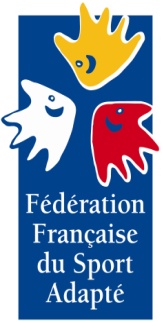 Championnat de France - Basket Sport Adapté 2013Championnat de France - Basket Sport Adapté 2013Championnat de France - Basket Sport Adapté 2013Championnat de France - Basket Sport Adapté 2013Championnat de France - Basket Sport Adapté 2013Championnat de France - Basket Sport Adapté 2013Championnat de France - Basket Sport Adapté 2013Championnat de France - Basket Sport Adapté 2013Championnat de France - Basket Sport Adapté 2013Championnat de France - Basket Sport Adapté 2013Championnat de France - Basket Sport Adapté 2013Championnat de France - Basket Sport Adapté 2013Dax du 16 au 19 maiDax du 16 au 19 maiDax du 16 au 19 maiDax du 16 au 19 maiDax du 16 au 19 maiDax du 16 au 19 maiDax du 16 au 19 maiDax du 16 au 19 maiDax du 16 au 19 maiDax du 16 au 19 maiDax du 16 au 19 maiDax du 16 au 19 maiCLASSEMENT GENERAL - DIVISION 3 MixteCLASSEMENT GENERAL - DIVISION 3 MixteCLASSEMENT GENERAL - DIVISION 3 MixteCLASSEMENT GENERAL - DIVISION 3 MixteCLASSEMENT GENERAL - DIVISION 3 MixteCLASSEMENT GENERAL - DIVISION 3 MixteCLASSEMENT GENERAL - DIVISION 3 MixteCLASSEMENT GENERAL - DIVISION 3 MixteCLASSEMENT GENERAL - DIVISION 3 MixteCLASSEMENT GENERAL - DIVISION 3 MixteCLASSEMENT GENERAL - DIVISION 3 MixteCLASSEMENT GENERAL - DIVISION 3 MixteN° AFFILIATIONN° AFFILIATIONEQUIPEEQUIPEEQUIPEEQUIPEEQUIPEEQUIPEEQUIPE18/1118/11BOURGESBOURGESBOURGESBOURGESBOURGESBOURGESBOURGES164/2164/21URT 1URT 1URT 1URT 1URT 1URT 1URT 1288/1288/12LES COYOTTES DE ST DIELES COYOTTES DE ST DIELES COYOTTES DE ST DIELES COYOTTES DE ST DIELES COYOTTES DE ST DIELES COYOTTES DE ST DIELES COYOTTES DE ST DIE313/2413/24OUSTAOU ESTEREL AUBAGNE 1OUSTAOU ESTEREL AUBAGNE 1OUSTAOU ESTEREL AUBAGNE 1OUSTAOU ESTEREL AUBAGNE 1OUSTAOU ESTEREL AUBAGNE 1OUSTAOU ESTEREL AUBAGNE 1OUSTAOU ESTEREL AUBAGNE 1446/0446/04LAMOUROUS SLCDLAMOUROUS SLCDLAMOUROUS SLCDLAMOUROUS SLCDLAMOUROUS SLCDLAMOUROUS SLCDLAMOUROUS SLCD513/2413/24OUSTAOU ESTEREL AUBAGNE 2OUSTAOU ESTEREL AUBAGNE 2OUSTAOU ESTEREL AUBAGNE 2OUSTAOU ESTEREL AUBAGNE 2OUSTAOU ESTEREL AUBAGNE 2OUSTAOU ESTEREL AUBAGNE 2OUSTAOU ESTEREL AUBAGNE 2640/0940/09ASCL MONT DE MARSAN 4ASCL MONT DE MARSAN 4ASCL MONT DE MARSAN 4ASCL MONT DE MARSAN 4ASCL MONT DE MARSAN 4ASCL MONT DE MARSAN 4ASCL MONT DE MARSAN 4740/0940/09ASCL MONT DE MARSAN 3ASCL MONT DE MARSAN 3ASCL MONT DE MARSAN 3ASCL MONT DE MARSAN 3ASCL MONT DE MARSAN 3ASCL MONT DE MARSAN 3ASCL MONT DE MARSAN 3835/0735/07SA COTE D'EMERAUDE ST MALOSA COTE D'EMERAUDE ST MALOSA COTE D'EMERAUDE ST MALOSA COTE D'EMERAUDE ST MALOSA COTE D'EMERAUDE ST MALOSA COTE D'EMERAUDE ST MALOSA COTE D'EMERAUDE ST MALO986/1886/18CEP POITIERSCEP POITIERSCEP POITIERSCEP POITIERSCEP POITIERSCEP POITIERSCEP POITIERS1018/1118/11BOURGES 2BOURGES 2BOURGES 2BOURGES 2BOURGES 2BOURGES 2BOURGES 21162/1362/13A.S DU CAT DU BOULONNAISA.S DU CAT DU BOULONNAISA.S DU CAT DU BOULONNAISA.S DU CAT DU BOULONNAISA.S DU CAT DU BOULONNAISA.S DU CAT DU BOULONNAISA.S DU CAT DU BOULONNAIS1264/2464/24ENTENTE PALOISE 2ENTENTE PALOISE 2ENTENTE PALOISE 2ENTENTE PALOISE 2ENTENTE PALOISE 2ENTENTE PALOISE 2ENTENTE PALOISE 21364/2164/21URT 2URT 2URT 2URT 2URT 2URT 2URT 21440/0540/05LES CIGALONSLES CIGALONSLES CIGALONSLES CIGALONSLES CIGALONSLES CIGALONSLES CIGALONS1547/2047/20FOYER MONTCLAIRFOYER MONTCLAIRFOYER MONTCLAIRFOYER MONTCLAIRFOYER MONTCLAIRFOYER MONTCLAIRFOYER MONTCLAIR1603/0403/04ASSOCIATION LA VERNIEREASSOCIATION LA VERNIEREASSOCIATION LA VERNIEREASSOCIATION LA VERNIEREASSOCIATION LA VERNIEREASSOCIATION LA VERNIEREASSOCIATION LA VERNIERE1740/0240/02AASS LE COTTAGE MOUSTEYAASS LE COTTAGE MOUSTEYAASS LE COTTAGE MOUSTEYAASS LE COTTAGE MOUSTEYAASS LE COTTAGE MOUSTEYAASS LE COTTAGE MOUSTEYAASS LE COTTAGE MOUSTEY1833/0333/03ASAB PESSACASAB PESSACASAB PESSACASAB PESSACASAB PESSACASAB PESSACASAB PESSAC1964/0264/02SPORT ENSOSPORT ENSOSPORT ENSOSPORT ENSOSPORT ENSOSPORT ENSOSPORT ENSO2040/0940/09ASCL MONT DE MARSAN 5ASCL MONT DE MARSAN 5ASCL MONT DE MARSAN 5ASCL MONT DE MARSAN 5ASCL MONT DE MARSAN 5ASCL MONT DE MARSAN 5ASCL MONT DE MARSAN 52140/0940/09ASCL SAINT PAUL LES DAXASCL SAINT PAUL LES DAXASCL SAINT PAUL LES DAXASCL SAINT PAUL LES DAXASCL SAINT PAUL LES DAXASCL SAINT PAUL LES DAXASCL SAINT PAUL LES DAX22Championnat de France - Basket Sport Adapté 2013Championnat de France - Basket Sport Adapté 2013Championnat de France - Basket Sport Adapté 2013Championnat de France - Basket Sport Adapté 2013Championnat de France - Basket Sport Adapté 2013Championnat de France - Basket Sport Adapté 2013Championnat de France - Basket Sport Adapté 2013Championnat de France - Basket Sport Adapté 2013Championnat de France - Basket Sport Adapté 2013Championnat de France - Basket Sport Adapté 2013Championnat de France - Basket Sport Adapté 2013Championnat de France - Basket Sport Adapté 2013Dax du 16 au 19 maiDax du 16 au 19 maiDax du 16 au 19 maiDax du 16 au 19 maiDax du 16 au 19 maiDax du 16 au 19 maiDax du 16 au 19 maiDax du 16 au 19 maiDax du 16 au 19 maiDax du 16 au 19 maiDax du 16 au 19 maiDax du 16 au 19 maiMONTEE OBLIGATOIRE EN DIVISION 2 POUR LA SAISON 2013-2014MONTEE OBLIGATOIRE EN DIVISION 2 POUR LA SAISON 2013-2014MONTEE OBLIGATOIRE EN DIVISION 2 POUR LA SAISON 2013-2014MONTEE OBLIGATOIRE EN DIVISION 2 POUR LA SAISON 2013-2014MONTEE OBLIGATOIRE EN DIVISION 2 POUR LA SAISON 2013-2014MONTEE OBLIGATOIRE EN DIVISION 2 POUR LA SAISON 2013-2014MONTEE OBLIGATOIRE EN DIVISION 2 POUR LA SAISON 2013-2014MONTEE OBLIGATOIRE EN DIVISION 2 POUR LA SAISON 2013-2014MONTEE OBLIGATOIRE EN DIVISION 2 POUR LA SAISON 2013-2014MONTEE OBLIGATOIRE EN DIVISION 2 POUR LA SAISON 2013-2014MONTEE OBLIGATOIRE EN DIVISION 2 POUR LA SAISON 2013-2014MONTEE OBLIGATOIRE EN DIVISION 2 POUR LA SAISON 2013-2014MONTEE OBLIGATOIRE EN DIVISION 2 POUR LA SAISON 2013-2014N° AFFILIATIONN° AFFILIATIONN° AFFILIATIONEQUIPEEQUIPEEQUIPEEQUIPEEQUIPEEQUIPEEQUIPE18/1118/1118/11BOURGESBOURGESBOURGESBOURGESBOURGESBOURGESBOURGES64/2164/2164/21URT 1URT 1URT 1URT 1URT 1URT 1URT 188/1288/1288/12LES COYOTTES DE ST DIELES COYOTTES DE ST DIELES COYOTTES DE ST DIELES COYOTTES DE ST DIELES COYOTTES DE ST DIELES COYOTTES DE ST DIELES COYOTTES DE ST DIE13/2413/2413/24OUSTAOU ESTEREL AUBAGNE 1OUSTAOU ESTEREL AUBAGNE 1OUSTAOU ESTEREL AUBAGNE 1OUSTAOU ESTEREL AUBAGNE 1OUSTAOU ESTEREL AUBAGNE 1OUSTAOU ESTEREL AUBAGNE 1OUSTAOU ESTEREL AUBAGNE 1